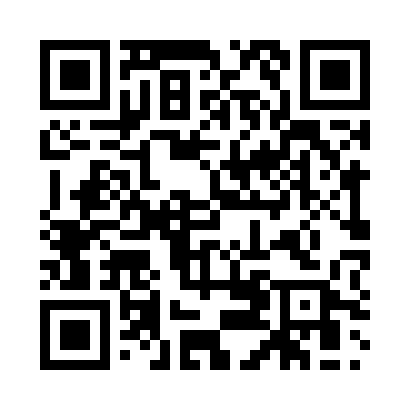 Ramadan times for Ulm, Baden-Wurttemberg, GermanyMon 11 Mar 2024 - Wed 10 Apr 2024High Latitude Method: Angle Based RulePrayer Calculation Method: Muslim World LeagueAsar Calculation Method: ShafiPrayer times provided by https://www.salahtimes.comDateDayFajrSuhurSunriseDhuhrAsrIftarMaghribIsha11Mon4:574:576:4112:303:406:206:207:5812Tue4:544:546:3912:303:416:216:218:0013Wed4:524:526:3712:293:426:236:238:0114Thu4:504:506:3512:293:436:246:248:0315Fri4:484:486:3312:293:446:266:268:0516Sat4:464:466:3112:293:456:276:278:0617Sun4:434:436:2912:283:466:296:298:0818Mon4:414:416:2612:283:476:306:308:1019Tue4:394:396:2412:283:476:326:328:1120Wed4:364:366:2212:273:486:336:338:1321Thu4:344:346:2012:273:496:356:358:1522Fri4:324:326:1812:273:506:366:368:1623Sat4:294:296:1612:273:516:386:388:1824Sun4:274:276:1412:263:526:396:398:2025Mon4:254:256:1212:263:536:416:418:2226Tue4:224:226:1012:263:536:426:428:2327Wed4:204:206:0812:253:546:446:448:2528Thu4:174:176:0612:253:556:456:458:2729Fri4:154:156:0412:253:566:476:478:2930Sat4:134:136:0212:243:566:486:488:3131Sun5:105:106:591:244:577:507:509:321Mon5:085:086:571:244:587:517:519:342Tue5:055:056:551:244:597:537:539:363Wed5:035:036:531:234:597:547:549:384Thu5:005:006:511:235:007:557:559:405Fri4:584:586:491:235:017:577:579:426Sat4:554:556:471:225:027:587:589:447Sun4:534:536:451:225:028:008:009:468Mon4:504:506:431:225:038:018:019:489Tue4:474:476:411:225:048:038:039:4910Wed4:454:456:391:215:048:048:049:51